Wydział Gier OZPN przedstawia zweryfikowane tabele rozgrywek w kategorii ORLIK i ŻAK po rundzie jesiennej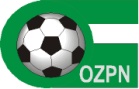 ORLIKDo półfinałów po rozegraniu rundy wiosennej awansują zwycięzcy grup oraz dwa zespoły z drugich miejsc z najlepszym bilansem punktowym i bramkowym.GRUPA IGRUPA IIGRUPA IIIGRUPA IVGRUPA VGRUPA VIGRUPA VIIGRUPA VIIIGRUPA IXZespół Zjednoczeni II Przytoczna pomimo monitów telefonicznych nie dostarczył wyników Turnieju.GRUPA XŻakDo półfinałów po rozegraniu rundy wiosennej awansują dwa najlepsze zespoły z z grup I, II, III, IV, trzy zespoły z grupy V oraz jeden zespół z trzeciego miejsca z najlepszym bilansem punktowym i bramkowym.GRUPA IGRUPA IIGRUPA IIIGRUPA IVGRUPA VpktbramkiUKS DĘBNO6 turniejów79105 : 14UKS CZWÓRKA II6 turniejów7091 : 19UKS CZWÓRKA I6 turniejów5864 : 31SPÓJNIA OŚNO LUB6 turniejów3639 : 51WARTA SŁOŃSK6 turniejów1114 : 89MUKS KOSTRZYN6 turniejów75 : 113ILANKA I RZEPIN6 turniejów8395 : 8POLONIA II SŁUBICE6 turniejów5754 : 11TOROMA TORZYM6 turniejów5154 : 22ILANKA II RZEPIN6 turniejów2719 : 60POLONIA I SŁUBICE6 turniejów4752 : 52ZORZA KOWALÓW6 turniejów56 : 98STILON GORZÓW4 turnieje3355 : 10IMPULS WAWRÓW4 turnieje2433 : 19CZARNI WITNICA4 turnieje1529 : 30UKS CELULOZA4 turnieje09 : 67PIAST KARNIN5 turniejów4862 : 13UKS CHEMIK I GORZÓW5 turniejów4458 : 17JUNIOR I RÓŻANKI 5 turniejów2635 : 29UKS CHEMIK II GORZÓW5 turniejów2625 : 29JUNIOR II RÓŻANKI5 turniejów11: 92PROGRES I GORZÓW6 turniejów5947 : 11PUKS MAKSYMILIAN I GORZÓW6 turniejów5653 : 13PROGRES II GORZÓW6 turniejów4730 : 13STILON II GORZÓW6 turniejów2518 : 47STILON III GORZÓW6 turniejów1712 : 38PUKS MAKSYMILIAN II GORZÓW6 turniejów1310 : 40LEŚNIK RĄPIN4 turnieje2727 : 11RADOWIAK DREZDENKO4 turnieje2227 : 13BŁĘKITNI DOBIEGNIEW4 turnieje1917 : 14ZORZA ROLEWICE4 turnieje07  : 38ŁUCZNIK I STRZELCE6 turniejów87114 : 7UKS STARE KUROWO6 turniejów6562 : 18ŁUCZNIK II STRZELCE6 turniejów6263 : 24LEŚNIK BUSZÓW6 turniejów3325 : 51LZS BOBRÓWKO6 turniejów1816 : 92ZRYW GŁĘBOCZEK6 turniejów05 : 122PIONIER ZWIERZYN5 turniejów75123 : 5UKS I UNIA SKWIERZYNA5 turniejów4970 : 41UKS II UNIA SKWIERZYNA5 turniejów3760 : 50SOKÓŁ GOŚCIM5 turniejów3538 : 29BUDOWLANI MURZYNOWO5 turniejów2121 :118ORZEŁ MIĘDZYRZECZ I5 turniejów7576 : 1ORZEŁ MIĘDZYRZECZ II5 turniejów4864 : 15GKS BLEDZEW5 turniejów4257 : 21ZJEDNOCZENI PRZYTOCZNA I5 turniejów2121 : 47GKP PSZCZEW5 turniejów139 : 64ZJEDNOCZENI PRZYTOCZNA II5 turniejów00 : 87TOR BUD BACZYNA3 turnieje2836 : 13PROGRES III GORZÓW3 turnieje2439 : 19KASZTELANIA SANTOK3 turnieje1731 : 31KŁOS MAŁYSZYN3 turnieje13 : 44ŁUCZNIK STRZELCE KRAJ.4 turnieje2332 : 14MUSZELKA OGARDY4 turnieje2231 : 16RADOWIAK DREZDENKO4 turnieje1520 : 26UKS JUNIOR STARE KUROWO4 turnieje1017 : 44UKS CZWÓRKA KOSTRZYN I6 turniejów79140 : 19UKS POLONIA SŁUBICE II6 turniejów77110 :12UKS CZWÓRKA KOSTRZYN II6 turniejów4342 : 62MKS STEINPOL ILANKA RZEPIN6 turniejów3233 : 80ZIELONI LUBIECHNIA6 turniejów2720 : 68UKS POLONIA SŁUBICE I6 turniejów714 : 105UKS UNIA SKWIERZYNA 5 turniejów2828 : 36LKS ISKRA JANCZEWO5 turniejów2221 : 50LUKS JUNIOR RÓŻANKI5 turniejów5254 : 4ORZEŁ MIĘDZYRZECZ5 turniejów4356 : 12FAVOR BOBOWICKO5 turniejów00 : 57PROGRES GORZÓW I5 turniejów6589 : 4UKS CHEMIK SPORT AKADEMIA5 turniejów5754 : 16IMPULS WAWRÓW5 turniejów4647 : 21PROGRES GORZÓW II5 turniejów3238 : 36ISKRA JANCZEWO5 turniejów1921 : 60KS NOWINY WIELKIE5 turniejów01 : 113RÓŻA RÓŻANKI6 turniejów7879 : 20STILON GORZÓW I6 turniejów7680 : 20PUKS MAKSYMILIAN GORZÓW I6 turniejów7370 : 20PIAST KARNIN6 turniejów6468 : 34STILON GORZÓW II6 turniejów2221 : 54WARTA GORZÓW6 turniejów1617 : 103PUKS MAKSYMILIAN GORZÓW II6 turniejów1012 : 93